Form A: Master’s Thesis Advisor Selection FormStudent Information:Tentative Thesis Title:Suggested Thesis Advisor (most preferred first):Note: We will do our best to assign you the most preferred advisor. However, this is not always guaranteed. So, select the second and third options carefully.Student’s SignatureBy signing on this form, I confirm that the above-mentioned information is correctKing Fahd University of Petroleum & MineralsCollege of Design and Built EnvironmentArchitecture and City Design DepartmentMSc Program in Architecture 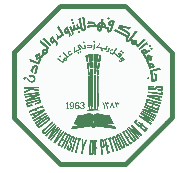 NameIDGPACompleted Credit Hrs.Term of JoiningTerm of Graduation1.2.3.